Was siehst du?- en substantivkonkurrenceI tomandsgrupper skal eleverne finde så mange substantiver som muligt rundt på skolen inden for en forudbestemt tidsgrænse. Det er vigtigt, at kønnet er angivet. Grupperne må gerne bruge ordbøger. Den gruppe, som har samlet flest substantiver, har vundet. Øvelsen kan også laves med andre ordklasser. 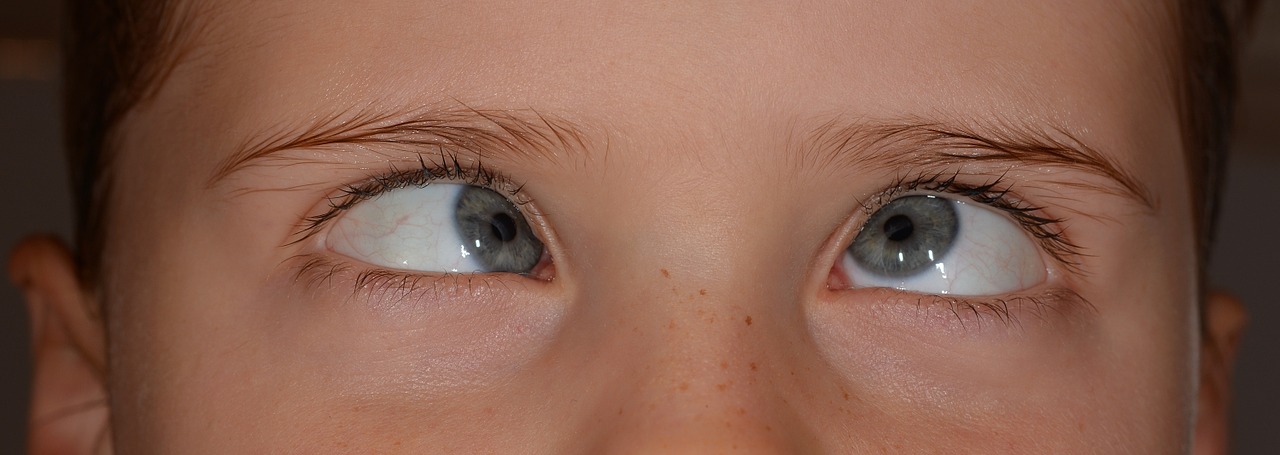 